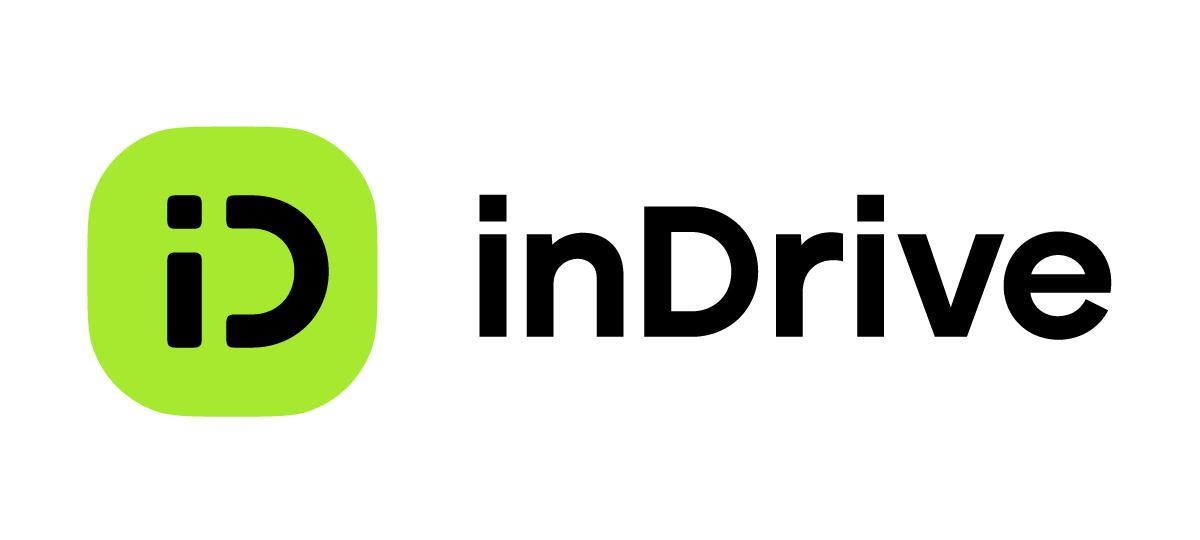 inDrive presenta Pacto por Tu Seguridad, campaña para conductores que impulsa la seguridad de las y los usuariosTan sólo en México, 9 de cada 10 usuarias han sufrido algún tipo de violencia en el transporte público, de acuerdo con datos del Inegi y ONU Mujeres.Por ello, en colaboración con Inmujeres, inDrive brindará herramientas para desarrollar una comunicación eficaz con las pasajeras, con la experiencia de ellas en el centro.Ciudad de México a 1 de diciembre de 2022.- Los factores de riesgo que viven a diario millones de mujeres durante sus trayectos cotidianos representan uno de los desafíos de la actualidad. Tan sólo en México, 9 de cada 10 usuarias han sufrido algún tipo de violencia en el transporte público, de acuerdo con datos del Inegi y ONU Mujeres.En este contexto, en el país se han implementado diversas acciones de sensibilización, capacitación, prevención y atención sobre el acoso y la violencia en el transporte. Una de las lecciones aprendidas ha sido que estas iniciativas deben buscar crear nuevas prácticas de convivencia sana en el transporte y los espacios de movilidad de las usuarias.Por ello, inDrive —la plataforma global de TI y uno de los servicios de transporte por aplicación de más rápido crecimiento en el mundo—, diseñó Pacto por Tu Seguridad, una campaña que contempla, entre otras acciones, un programa de capacitación para las y los conductores de la aplicación, sobre la importancia de la seguridad de las mujeres y las mejores prácticas que creen un entorno seguro para ellas, en sus viajes diarios en el país. “Sin duda, es imperativo impulsar acciones que detonen una conversación social y generen cambios de comportamiento con respecto a la seguridad de las mujeres en el transporte. Esto es apremiante en las plataformas como inDrive, por lo que esta iniciativa tiene por objetivo brindar a las y los conductores herramientas para identificar y evitar conductas y/o comentarios inapropiados hacia las pasajeras, abonando así a la construcción de mejores escenarios en los que las mujeres podamos viajar tranquilas en cualquier momento y lugar”, explicó Paola Reynoso Cano, Gerente de Comunicación Corporativa de inDrive.Como resultado del entrenamiento, las y los conductores conocerán los problemas y/o errores más frecuentes en las interacciones con las usuarias. Además, reforzarán sus capacidades para conducirse de manera adecuada con las pasajeras al inicio, durante y al final del viaje. Asimismo, serán más certeros al identificar y superar situaciones potencialmente conflictivas y al empatizar con las necesidades de las usuarias, esto para construir una estrategia de interacción personalizada que privilegie durante todo el tiempo el mejor servicio para ellas.inDrive presentó la campaña Pacto por Tu Seguridad en un panel de diálogo este 1 de diciembre en la Galería 526 de la Ciudad de México, el cual contó con la participación de la Mtra. María Margarita Cortés Cid, Directora del Sistema Nacional de Igualdad entre Mujeres y Hombres de Inmujeres del Instituto Nacional de las Mujeres (Inmujeres), Paola Reynoso Cano de inDrive, así como la actriz, conductora, creadora de contenido y embajadora de la marca, Natalia Tellez. Desde sus diferentes perspectivas, las panelistas coincidieron en la importancia que tiene la participación de diversas voces que, desde la sociedad civil, las empresas y las instituciones, refuercen la importancia de la seguridad de las mujeres.La Mtra. Margarita Cortés señaló que el acoso sexual en los espacios públicos es una de las manifestaciones más frecuentes y normalizadas de las violencias contra las mujeres y las niñas. “Conlleva un estado de indefensión y riesgo para quien lo sufre, lo que atenta contra sus derechos humanos y requiere de la acción consolidada de los actores involucrados. No es un problema exclusivo de las mujeres, sino una exigencia que reclama medidas de prevención, atención y canalización que permitan el derecho a la movilidad, autonomía y seguridad”, dijo.Por otra parte, mencionó que al tener trayectos múltiples, las mujeres se sobreexponen a vivir situaciones de violencia en el espacio público y en el transporte, lo que hace necesario generar acciones integrales con un enfoque interseccional y territorial, con el fin de promover un servicio digno, eficiente, seguro, de calidad y libre de acoso sexual.Con acciones como Pacto por Tu Seguridad, inDrive detona un diálogo público positivo sobre este tema, uno de los principales retos de la sociedad en general y de las plataformas de movilidad en particular. En un inicio, el programa se implementará en México, posteriormente  se analizará su expansión a más países de Latinoamérica en los que inDrive tiene presencia.Actualmente, inDrive es la plataforma global líder que une a las personas a través de la tecnología, con soluciones de movilidad y servicios a precios justos; está disponible en más de 700 ciudades de 47 países en los cinco continentes, y es la segunda app de movilidad más descargada en Google Play y App Store, con más de 150 millones de descargas.-o0o-Sobre inDrive inDrive es una plataforma global de TI y uno de los servicios de transporte privado en línea de más rápido crecimiento en el mundo. Sus servicios están disponibles en más de 700 ciudades de 47 países. La aplicación de inDrive se ha descargado más de 150 millones de veces. inDrive también ofrece otros servicios, incluyendo transporte interurbano, flete y carga, así como servicios de entrega en diferentes mercados. inDrive tiene su sede en Mountain View, California, opera centros regionales en América, Asia, Medio Oriente, África y los países de la CEI, y emplea a más de 2,400 personas. A principios de 2021, inDrive logró la categoría de unicornio, luego de cerrar una ronda de inversión de $140 millones con Insight Partners, General Catalyst y Bond Capital, que valoraron la empresa en $1,230 millones de dólares. Para obtener más información, visite https://indrive.com/Síguenos en:Facebook: https://www.facebook.com/indrive.mexico/ Instagram: https://www.instagram.com/indrive.mx/ inDriver: https://twitter.com/inDrive_LatamContacto para prensaanotherMichelle de la Torre | Sr PR Anothermichelle.delatorre@another.co